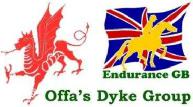 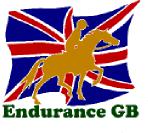 Winter Schooling LessonsSignature of Rider	Date	Post form and payment to: Nicola Davies, Pentre Hendy, Twyn Allwys road, Govilon, Abergavenny, Monmouthshire, NP7 9RTPlease tick the dates you are interested in to give me an idea of demand. All lessons need to be pre-booked and paid for by cheque in advance at least two weeks before the lesson. The times for the lesson will be sent out by email a week before the lesson. You may cancel before that time and obtain a full refund of your money. Any cancellations within a week of the lesson may result in the loss of your money unless I am able to fill your place.These lessons are run as a service to our members. We price the lessons to cover the fixed costs per hour. Any surplus funds are used to subsidise future training events.Lessons will commence at 10am at hourly intervals (depending on demand).  Please let me know if you have any special requirements re times & I will do my best to accommodate you. Like-wise please let me know anything I need to know about your horse to put you in a compatible group Do not leave your horse tied to the trailer unaccompanied. Please clear up any horse droppings from the field and arena. The college state haynets are not to be tied to your trailer or lorry. RIDER DETAILS                                           Membership no & EGB group:RIDER DETAILS                                           Membership no & EGB group:RIDER DETAILS                                           Membership no & EGB group:RIDER DETAILS                                           Membership no & EGB group:First Name:Surname:Surname:Surname:Address:Address:Address:Address:Tel No:Mobile:Mobile:Mobile:Emergency Contact Name:Telephone/Mobile No:Telephone/Mobile No:Telephone/Mobile No:Email address:Email address:Email address:Email address:HORSE DETAILSHORSE DETAILSHORSE DETAILSHORSE DETAILSName:Name:  Age:  Age:Breed /Type /Sex (mare/gelding/stallion):Breed /Type /Sex (mare/gelding/stallion):Breed /Type /Sex (mare/gelding/stallion):Breed /Type /Sex (mare/gelding/stallion):Horse’s experience in schooling etc. (anything to help me arrange suitable groups) Horse’s experience in schooling etc. (anything to help me arrange suitable groups) Horse’s experience in schooling etc. (anything to help me arrange suitable groups) Horse’s experience in schooling etc. (anything to help me arrange suitable groups) Dates (tick which interested in) :     Saturday 19th October  Sunday 3rd November  Sunday 1st DecemberDates (tick which interested in) :     Saturday 19th October  Sunday 3rd November  Sunday 1st DecemberDates (tick which interested in) :     Saturday 19th October  Sunday 3rd November  Sunday 1st DecemberDates (tick which interested in) :     Saturday 19th October  Sunday 3rd November  Sunday 1st DecemberSessions will be 1 hour from 10am onwards. If you have particular requirements regarding time or want to be in a group with a particular friend, please let me know below and I’ll do my best to accommodate you:Sessions will be 1 hour from 10am onwards. If you have particular requirements regarding time or want to be in a group with a particular friend, please let me know below and I’ll do my best to accommodate you:Sessions will be 1 hour from 10am onwards. If you have particular requirements regarding time or want to be in a group with a particular friend, please let me know below and I’ll do my best to accommodate you:Sessions will be 1 hour from 10am onwards. If you have particular requirements regarding time or want to be in a group with a particular friend, please let me know below and I’ll do my best to accommodate you:I understand that, save for death or personal injury caused by negligence, neither the organising committee of the ride, nor Endurance GB, accept any liability for any accident, damage, injury or illness to horses, owners, riders, ground spectators or any other person or property whatsoever. I understand that riding is a risk sport and I have the competence to undertake the training I have entered. The training is being organised under Endurance GB rules, which I will observe. A copy of the rules will be on display at the event or can be obtained from Central Office at a cost of £5 including postage or downloaded from the EGB website : www.endurancegb.co.ukI understand that, save for death or personal injury caused by negligence, neither the organising committee of the ride, nor Endurance GB, accept any liability for any accident, damage, injury or illness to horses, owners, riders, ground spectators or any other person or property whatsoever. I understand that riding is a risk sport and I have the competence to undertake the training I have entered. The training is being organised under Endurance GB rules, which I will observe. A copy of the rules will be on display at the event or can be obtained from Central Office at a cost of £5 including postage or downloaded from the EGB website : www.endurancegb.co.ukI understand that, save for death or personal injury caused by negligence, neither the organising committee of the ride, nor Endurance GB, accept any liability for any accident, damage, injury or illness to horses, owners, riders, ground spectators or any other person or property whatsoever. I understand that riding is a risk sport and I have the competence to undertake the training I have entered. The training is being organised under Endurance GB rules, which I will observe. A copy of the rules will be on display at the event or can be obtained from Central Office at a cost of £5 including postage or downloaded from the EGB website : www.endurancegb.co.ukI understand that, save for death or personal injury caused by negligence, neither the organising committee of the ride, nor Endurance GB, accept any liability for any accident, damage, injury or illness to horses, owners, riders, ground spectators or any other person or property whatsoever. I understand that riding is a risk sport and I have the competence to undertake the training I have entered. The training is being organised under Endurance GB rules, which I will observe. A copy of the rules will be on display at the event or can be obtained from Central Office at a cost of £5 including postage or downloaded from the EGB website : www.endurancegb.co.ukEnclosed:  A crossed cheque made payable to ‘Offas’ Dyke Group of Endurance GB’     £24.00 per lesson Enclosed:  A crossed cheque made payable to ‘Offas’ Dyke Group of Endurance GB’     £24.00 per lesson Enclosed:  A crossed cheque made payable to ‘Offas’ Dyke Group of Endurance GB’     £24.00 per lesson    £I confirm my horse/pony meets the Endurance GB Flu vaccination requirements.Please send me a copy of their Flu vaccinations. I confirm my horse/pony meets the Endurance GB Flu vaccination requirements.Please send me a copy of their Flu vaccinations. I confirm my horse/pony meets the Endurance GB Flu vaccination requirements.Please send me a copy of their Flu vaccinations. 